DSB Production Registration FormThe DSB serves as the primary environment for users wishing to create and retrieve ISINs for OTC Derivatives. For further information, please refer to the terms & conditions notification at the end of this form.To enable us to complete your registration please complete the information requested and return the document to technical.support@anna-dsb.com. In order for the DSB to ensure service continuity the DSB requests that you subscribe to receive changes to Product Definitions, Production System Notifications and UAT System Notifications. Please note that if we are unable to send updates to you, we may be limited in how we are able to provide our services to you.General information:Note: If you would like to register as an individual without an associated company or organization, please complete the registration form with the “Legal Entity Name” and “Company Department Name” fields set as "Individual" and the Organization Type set as "Other”.Please Indicate the type of DSB user you intend to become: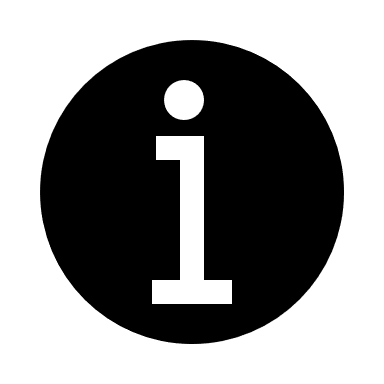   Registered Users: I acknowledge that I have read and agree to abide by the DSB GUI Terms and Conditions      Infrequent, Standard, Search Only (API & GUI) and Power Users: Please confirm that your institution has signed and returned the DSB User Agreement to the DSB. Users will be unable to connect to the DSB’s Production Environment until the User Agreement has been fully executed.Section 1: To be completed by all Users
Section 2: To be completed by Infrequent, Standard, Search Only (API & GUI) and Power UsersSection 3: To be completed by Search Only (API & GUI) and Power Users seeking API functionality*An Intermediary or Direct user is defined in the “DSB User Policy” page 2 and 3, paragraphs 4 and 5Where users connect via an Intermediary the DSB will contact your intermediary for all technical matters (including certification and login on your behalf) unless instructed otherwise. Please tick the box to confirm you agree. FIX Certification requirement: Before you can connect to the DSB Production Environment you will be required to pass the FIX Certification test in the DSB UAT environment. Test details are laid out in the FIX User Guide included in the On-Boarding Pack.  They are also available at https://www.anna-dsb.com/download/fix-certification-user-guide/. Section 4: To be completed by Search Only (API & GUI) and Power Users utilizing REST APIPlease note that use of the REST API is subject to the Acceptable Use Policy (AUP) documented in the User Agreement. Please speak to the DSB if you would like higher performance than provided for in the AUP.Section 5: To be completed by Search Only (API & GUI) and Power Users utilizing FIX API via any connection methodPlease note that use of the FIX API is subject to the Acceptable Use Policy (AUP) documented in the User Agreement. Please speak to the DSB if you would like higher performance than provided by the AUP.The FIX connectivity specifications are available at https://www.anna-dsb.com/download/dsb-fix-api/Please make sure to select your Preferred FIX Version particularly if you’re using FIX 4.4 as the session layer will default to FIXT1.1.TERMS AND CONDITIONSRegistered Users: please click through the Terms and Conditions on the DSB GUI.  All other DSB Users are asked to refer to the DSB Access and Usage Agreement and accompanying Policies Production Terms and Conditions can be accessed via the DSB GUI https://www.anna-dsb.com/download/production-dsb-gui-terms-and-conditions/
SERVICESAccess to the DSB core cost recovery services is via web based GUI, FIX API or REST API. More information regarding the connectivity offerings can be found at https://www.anna-dsb.com/connectivity/User TypeInstructions No. AccountsRegisteredComplete Section 1 onlyN/AInfrequentComplete Sections 1 and 2N/AStandardComplete Sections 1 and 2N/ASearch Only (API & GUI)If this is the first Search only account request, complete all relevant pages. Subsequent Search Only GUI account, complete sections 1 & 2 only.PowerIf this is the first Power account request, complete all relevant pages. Subsequent Power GUI account, complete sections 1 & 2 onlyContact DetailContact DetailContact DetailContact DetailContact DetailContact DetailFirst NameLast NameBusiness EmailContact Telephone No.CountryCompany DetailCompany DetailCompany DetailCompany DetailCompany DetailCompany DetailLegal Entity NameCompany Department NameOrganization TypeAdditional Contact DetailAdditional Contact DetailInvoicing General Matters Single Point of Contact(Administrative contact responsible for managing all DSB connections on behalf of the legal entity specified)Additional Contact DetailAdditional Contact DetailIT support Backup WEB GUI Account Email (where applicable) 

NOTE: This is the backup account to be used in case the API Account cannot be contacted. A distribution list email is highly recommended.Connection InformationConnection TypeDirect Intermediary Intermediary Name (where applicable) Intermediary Contact Email (where applicable)Network Connectivity MethodReSTFIXInternet (SSL/TLS) BT RadianzN/AEmail contact for REST API related issuesEmail contact for REST API related issuesEmail contact for REST related issuesEmail contact for FIX related issuesEmail contact for FIX related issuesEmail contact for FIX related issuesEmail contact for FIX related issuesDateDateDateDate ready to start testingFIX Connectivity DetailPrimaryOptional SecondaryIP AddressServer CountryFIX ConfigurationFIX configuration will be provided by DSBFIX configuration will be provided by DSBRequested: Comp IDRequested: Sub Comp IDAdditional ConfigurationOptional InformationOptional InformationFIX Engine Provider or NamePreferred FIX versionFIX Engine Software LanguageFIX Engine Version